Part 3: Work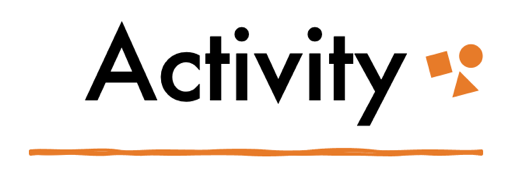 Sex WorkNuance it! On the left side of the chart, list assumptions that you are familiar with of sex work and sex workers. In the right column, deconstruct and problematize these assumptions. Reality is usually more complex that simple assumptions. What are the nuanced realities of sex work?AssumptionsReality